学校党委指导学生工作情况学生会组织建设纳入了学校党建工作的整体规划，定期听取学生会组织工作汇报，研究决定重大事项。为提高学生干部政治素养，端正学生干部政治立场，学校党委定期与学生干部代表进行座谈，鼓励学生干部发挥好学校和学生的桥梁纽带作用，提高为同学服务的能力，在广大青年学生中起到模范带头作用。学校党委密切关注学生会工作开展情况，实地视察、监督学生会工作，严格干部选用标准，明确干部选用条件，确保学生会干部队伍的先进性纯洁性。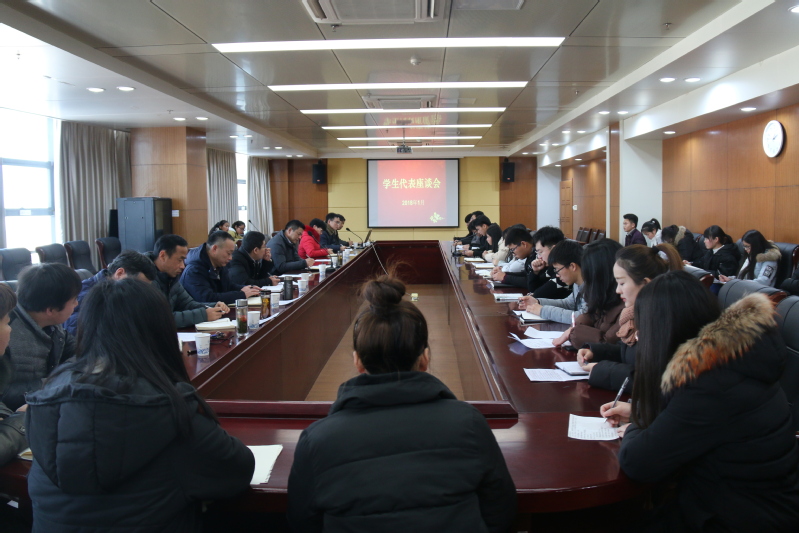 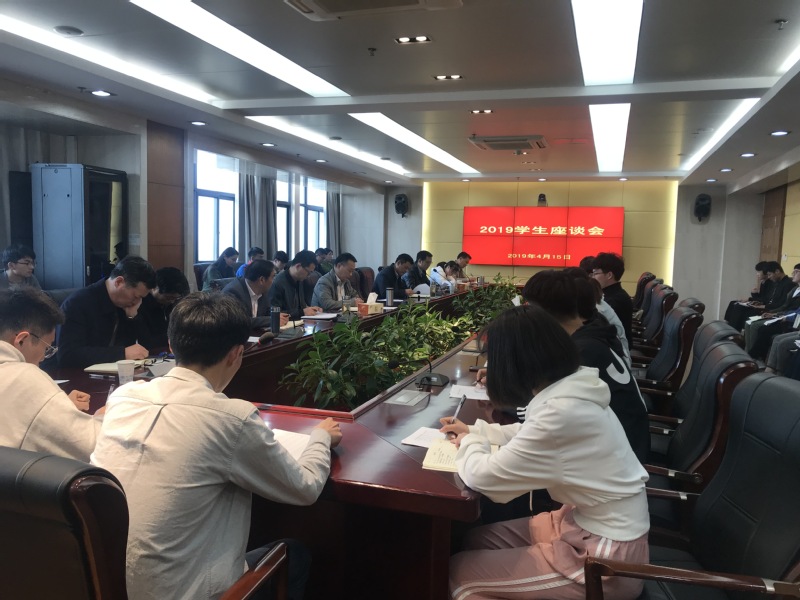 定期开展学生代表座谈会，副校长陈行带领党委宣传部、教务处、学生处、保卫处、后勤管理处、校团委、图书馆、网络信息中心、创新创业学院等职能处室负责人与学生代表进行座谈，广泛听取学生在思想、学习和生活方面的意见和建议。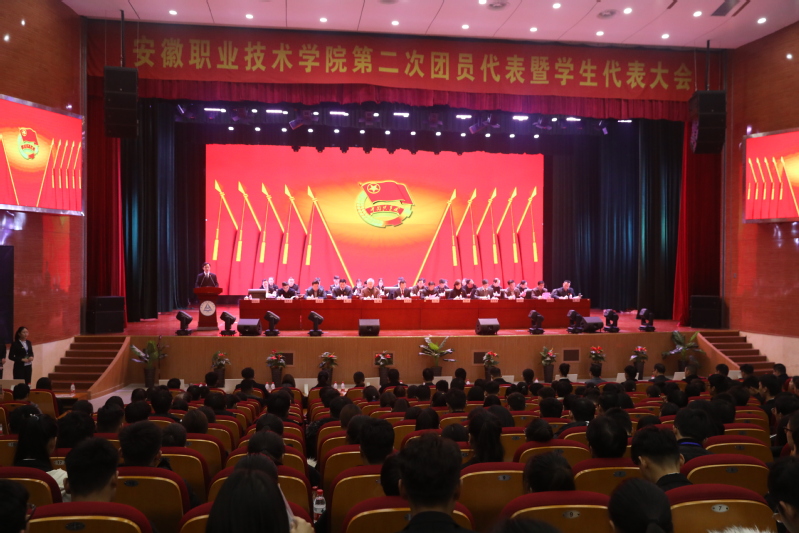 共青团安徽职业技术学院第二次团员代表大会、安徽职业技术学院第二次学生代表大会在学校大礼堂隆重开幕。党委书记亓四华、省直团工委副书记胡海出席会议并讲话，党委委员、纪委书记郭淼，党委委员副校长史锋、陈行，学校相关职能处室负责人，各二级学院党总支负责人出席开幕式。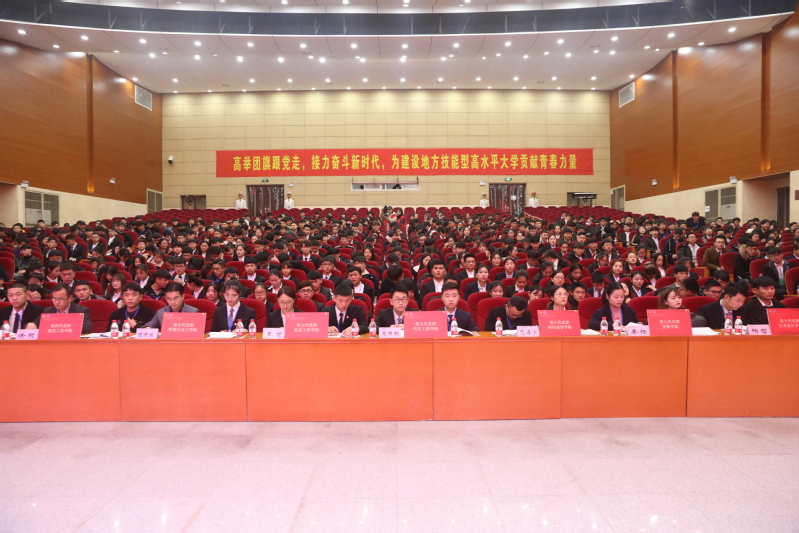 